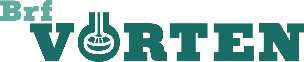 FULLMAKTDenna fullmakt är utfärdad för ______________________________________ att vid ordinarie föreningsstämma i HSB Brf Vörten den 28 maj 2024 föra min talan och utöva min rösträtt. ______________________________Ort datum__________________________           ____________________________Underskrift fullmaktsgivare                                           Namnförtydligande ____________________________	Lägenhetsnummer (tvåsiffrigt)Ett ombud får endast företräda en medlem &18 i stadgarna